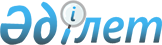 О внесении изменении и дополнении в решение районного маслихата от 13 декабря 2016 года № 80-VI "О районном бюджете на 2017-2019 годы"Решение Макатского районного маслихата Атырауской области от 29 сентября 2017 года № 125-VI. Зарегистрировано Департаментом юстиции Атырауской области 20 октября 2017 года № 3968
      В соответствии с Бюджетным кодексом Республики Казахстан от 4 декабря 2008 года, подпунктом 1) пункта 1 статьи 6 Закона Республики Казахстан от 23 января 2001 года "О местном государственном управлении и самоуправлении в Республике Казахстан", районный маслихат РЕШИЛ:
      1. Внести в решение ІX сессии районного маслихата от 13 декабря 2016 года № 80-VІ "О районном бюджете на 2017-2019 годы" (зарегистрировано в реестре государственной регистрации нормативных правовых актов за № 3746, опубликовано 18 января 2017 года в эталонном контрольном банке нормативных правовых актов Республики Казахстан в электронном виде) следующие изменения и дополнения:
      в пункте 1:
      в подпункте 1): 
      цифры "5 009 754" заменить цифрами "5 026 211";
      цифры "2 784 785" заменить цифрами "3 257 063".
      в подпункте 2):
      цифры "5 159 903" заменить цифрами "5 176 360".
      в абзаце 3:
      подпункта 6):
      цифру "0" заменить цифрами "6 278".
      2. Приложения № 1, № 4, № 5 указанного решения изложить в новой редакции согласно приложениям № 1, № 2, № 3 к данному решению.
      3. Контроль за исполнением настоящего решения возложить на постоянную комиссию районного маслихата по вопросам экономики и бюджета, промышленности, развития предпринимательства и соблюдения законности (Б. Амангалиев).
      4. Настоящее решение вводится в действие с 1 января 2017 года. Районный бюджет на 2017 год Финансирование бюджетных программ аппарата акима поселка, села, сельского округа в следующих размерах Расшифровка трансфертов органам местного самоуправления
					© 2012. РГП на ПХВ «Институт законодательства и правовой информации Республики Казахстан» Министерства юстиции Республики Казахстан
				
      Секретарь районного маслихата,
председатель внеочередной
ХVІІ сессии

К. Исмагулов
Приложение № 1 к решению районного маслихата от 29 сентября 2017 года № 125-VIПриложение № 1 к решению районного маслихата от 13 декабря 2016 года № 80-VI
Категория
Категория
Категория
Категория
Сумма (тыс. тенге)
Класс
Класс
Класс
Сумма (тыс. тенге)
Подкласс
Подкласс
Сумма (тыс. тенге)
Наименование
Сумма (тыс. тенге)
1
2
3
4
5
I. Доходы
5026211
1
Налоговые поступления
1747322
01
Подоходный налог
236362
002
Индивидуальный подоходный налог
236362
03
Социальный налог
157210
001
Социальный налог
157210
04
Hалоги на собственность
1294975
001
Hалоги на имущество
1253600
003
Земельный налог
4968
004
Hалог на транспортные средства
36406
005
Единый земельный налог
1
05
Внутренние налоги на товары, работы и услуги
54788
002
Акцизы
2934
003
Поступления за использование природных и других ресурсов
38835
004
Сборы за ведение предпринимательской и профессиональной деятельности
12900
005
Налог на игорный бизнес
119
07
Прочие налоговые поступления в местный бюджет
3
001
Прочие налоговые поступления в местный бюджет
3
08
Обязательные платежи, взимаемые за совершение юридически значимых действий и (или) выдачу документов уполномоченными на то государственными органами или должностными лицами
3984
001
Государственная пошлина
3984
2
Неналоговые поступления
11110
01
Доходы от государственной собственности
2679
007
Вознаграждения по кредитам, выданным из государственного бюджета
8
009
Прочие доходы от государственной собственности
2671
02
Поступления от реализации товаров (работ, услуг) государственными учреждениями, финансируемыми из государственного бюджета
883
001
Поступления от реализации товаров (работ, услуг) государственными учреждениями, финансируемыми из государственного бюджета
883
04
Штрафы, пени, санкции, взыскания, налагаемые государственными учреждениями, финансируемыми из государственного бюджета, а также содержащимися и финансируемыми из бюджета (сметы расходов) Национального Банка Республики Казахстан
53
001
Штрафы, пени, санкции, взыскания, налагаемые государственными учреждениями, финансируемыми из государственного бюджета
53
06
Прочие неналоговые поступления
7495
001
Прочие неналоговые поступления
7495
3
Поступления от продажи основного капитала
10716
01
Продажи государственного имущества, закрепленного за государственными учреждениями
5065
001
Продажи государственного имущества, закрепленного за государственными учреждениями
5065
03
Продажа земли и нематериальных активов
5651
001
Продажа земли
5366
002
Продажа нематериальных активов
285
4
Поступления трансфертов 
3257063
02
Трансферты из вышестоящих органов государственного управления
3257063
002
Трансферты из областного бюджета
3257063
Категория
Категория
Категория
Категория
Сумма тыс.тенге
Класс
Класс
Класс
Сумма тыс.тенге
Подкласс
Подкласс
Сумма тыс.тенге
Наименование
Сумма тыс.тенге
1
2
3
4
5
V. Дефицит (профицит) бюджета
- 17017
VI. Финансирование дефицита (использование профицита) бюджета
0
7
Поступления займов
17017
01
Внутренние государственные займы
17017
002
Договоры займа
17017
Категория
Категория
Категория
Категория
Сумма (тыс. тенге)
Класс
Класс
Класс
Сумма (тыс. тенге)
Подкласс
Подкласс
Сумма (тыс. тенге)
Наименование
Сумма (тыс. тенге)
1
2
3
4
5
8
Используемые остатки бюджетных средств
150149
01
Остатки бюджетных средств
150149
001
Свободные остатки бюджетных средств
150149
Категория
Категория
Категория
Категория
Сумма тыс.тенге
Класс
Класс
Класс
Сумма тыс.тенге
Подкласс
Подкласс
Сумма тыс.тенге
Наименование
Сумма тыс.тенге
1
2
3
4
5
5
Погашение бюджетных кредитов
6278
01
Погашение бюджетных кредитов
6278
001
Погашение бюджетных кредитов, выданных из республиканского бюджета
6278
Функциональная группа
Функциональная группа
Функциональная группа
Функциональная группа
Функциональная группа
Сумма (тыс. тенге)
Функциональная подгруппа
Функциональная подгруппа
Функциональная подгруппа
Функциональная подгруппа
Сумма (тыс. тенге)
Администратор бюджетных программ
Администратор бюджетных программ
Администратор бюджетных программ
Сумма (тыс. тенге)
Программа
Программа
Сумма (тыс. тенге)
Наименование
Сумма (тыс. тенге)
II. Расходы 
5176360
01
Государственные услуги общего характера
685845
1
Представительные, исполнительные и другие органы, выполняющие общие функции государственного управления
457673
112
Аппарат маслихата района (города областного значения)
29000
001
Услуги по обеспечению деятельности маслихата района (города областного значения)
18450
003
Капитальные расходы государственного органа
10550
122
Аппарат акима района (города областного значения)
110938
001
Услуги по обеспечению деятельности акима района (города областного значения)
74028
003
Капитальные расходы государственного органа
36910
123
Аппарат акима района в городе, города районного значения, поселка, села, сельского округа
320439
001
Услуги по обеспечению деятельности акима района в городе, города районного значения, поселка, села, сельского округа
86847
022
Капитальные расходы государственного органа
70516
032
Капитальные расходы подведомственных государственных учреждений и организаций
163066
2
Финансовая деятельность
328
459
Отдел экономики ифинансов района (города областного значения)
328
010
Приватизация, управление коммунальным имуществом, постприватизационная деятельность и регулирование споров, связанных с этим.
328
9
Прочие государственные услуги общего характера
225150
458
Отдел жилищно-коммунального хозяйства, пассажирского транспорта и автомобильных дорог района (города областного значения)
131053
001
Услуги по реализации государственной политики на местном уровне в области жилищно-коммунального хозяйства, пассажирского транспорта и автомобильных дорог 
24153
013
Капитальные расходы государственного органа
106900
459
Отдел экономики и финансов района (города областного значения)
19804
001
Услуги по реализации государственной политики в области формирования и развития экономической политики, государственного планирования, исполнения бюджета и управления коммунальной собственностью района (города областного значения)
19323

 
015
Капитальные расходы государственного органа
481
467
Отдел строительства района (города областного значения)
51000
040
Развитие объектов государственных органов
51000
801
Отдел занятости, социальных программ и регистрации актов гражданского состояния района (города областного значения)
23293
001
Услуги по реализации государственной политики на местном уровне в сфере занятости, социальных программ и регистрации актов гражданского состояния
22503
003
Капитальные расходы государственного органа
790
02
Оборона
5562
1
Военные нужды
4000
122
Аппарат акима района (города областного значения)
4000
005
Мероприятия в рамках исполнения всеобщей воинской обязанности
4000
2
Организация работы по чрезвычайным ситуациям
1562
122
Аппарат акима района (города областного значения)
1562
006
Предупреждение и ликвидация чрезвычайных ситуаций масштаба района (города областного значения)
907
007
Мероприятия по профилактике и тушению степных пожаров районного (городского) масштаба, а также пожаров в населенных пунктах, в которых не созданы органы государственной противопожарной службы
655
04
Образование
2672794
1
Дошкольное воспитание и обучение
511925
123
Аппарат акима района в городе, города районного значения, поселка, села, сельского округа
487657
041
Реализация государственного образовательного заказа в дошкольных организациях образования
487657
464
Отдел образования района (города областного значения)
23277
040
Реализация государственного образовательного заказа в дошкольных организациях образования
23277
467
Отдел строительства района (города и областного значения)
991
037
Строительство и реконструкция объектов дошкольного воспитания и обучения
991
2
Начальное, основное среднее и общее среднее образование
1897599
123
Аппарат акима района в городе, города районного значения, поселка, села, сельского округа
2340
005
Организация бесплатного подвоза учащихся до школы и обратно в сельской местности
2340
464
Отдел образования района (города областного значения)
1825607
003
Общеобразовательное обучение
1717848
006
Дополнительное образование для детей
107759
465
Отдел физической культуры и спорта района (города областного значения)
69652
017
Дополнительное образование для детей и юношества по спорту
69652
9
Прочие услуги в области образования
263270
464
Отдел образования района (города областного значения)
263270
001
Услуги по реализации государственной политики на местном уровне в области образования 
12436
005
Приобретение и доставка учебников, учебно-методических комплексов для государственных учреждений образования района (города областного значения)
122889
015
Ежемесячные выплаты денежных средств опекунам (попечителям) на содержание ребенка сироты (детей-сирот), и ребенка (детей), оставшегося без попечения родителей
3005
029
Обследование психического здоровья детей и подростков и оказание психолого-медико-педагогической консультативной помощи населению
24610
067
Капитальные расходы подведомственных государственных учреждений и организаций
100330
06
Социальная помощь и социальное обеспечение
178219
1
Социальное обеспечение
5616
801
Отдел занятости, социальных программ и регистрации актов гражданского состояния района (города областного значения)
5616
016
Государственные пособия на детей до 18 лет
2820
025
Внедрение обусловленной денежной помощи по проекту "Өрлеу" 
2796
2
Социальная помощь
163773
123
Аппарат акима района в городе, города районного значения, поселка, села, сельского округа
20606
003
Оказание социальной помощи нуждающимся гражданам на дому
20606
801
Отдел занятости, социальных программ и регистрации актов гражданского состояния района (города областного значения)
143167
004
Программа занятости
72416
007
Оказание жилищной помощи
282
009
Материальное обеспечение детей-инвалидов, воспитывающихся и обучающихся на дому
1188
011
Социальная помощь отдельным категориям нуждающихся граждан по решениям местных представительных органов
39655
017
Обеспечение нуждающихся инвалидов обязательными гигиеническими средствами и предоставление услуг специалистами жестового языка, индивидуальными помощниками в соответствии с индивидуальной программой реабилитации инвалида
6599
023
Обеспечение деятельности центров занятости населения
23027
9
Прочие услуги в области социальной помощи и социального обеспечения
8830
801
Отдел занятости, социальных программ и регистрации актов гражданского состояния района (города областного значения)
8830
018
Оплата услуг по зачислению, выплате и доставке пособий и других социальных выплат
500
050
Реализация Плана мероприятий по обеспечению прав и улучшению качества жизни инвалидов в Республике Казахстан на 2012-2018 годы
8330
07
Жилищно-коммунальное хозяйство
491754
1
Жилищное хозяйство
77357
458
Отдел жилищно-коммунального хозяйства, пассажирского транспорта и автомобильных дорог района (города областного значения)
45000
004
Обеспечение жильем отдельных категории граждан
45000
467
Отдел строительства района (города и областного значения)
23338
003
Проектирование и (или) строительство, реконструкция жилья коммунального жилищного фонда
17038
004
Проектирование, развитие и (или), обустройство инженерно-коммуникационной инфраструктуры
6300
479
Отдел жилищной инспекции района (города областного значения)
9019
001
Услуги по реализации государственной политики на местном уровне в области жилищного фонда
8610
005
Капитальные расходы государственного органа
409
2
Коммунальное хозяйство
167102
467
Отдел строительства района (города и областного значения)
167102
007
Развитие благоустройства городов и населенных пунктов
167102
3
Благоустройство населенных пунктов
247295
123
Аппарат акима района в городе, города районного значения, поселка, села, сельского округа
35437
008
Освещение улиц населенных пунктов
17000
009
Обеспечение санитарии населенных пунктов
8827
011
Благоустройство и озеленение населенных пунктов
9610
458
Отдел жилищно-коммунального хозяйства, пассажирского транспорта и автомобильных дорог района (города областного значения)
211858
015
Освещение улиц в населенных пунктах
4500
016
Обеспечение санитарии населенных пунктов
207358
08
Культура, спорт, туризм и информационное пространство
300137
1
Деятельность в области культуры
134165
123
Аппарат акима района в городе, города районного значения, поселка, села, сельского округа
132865
006
Поддержка культурно-досуговой работы на местном уровне
132865
455
Отдел культуры и развития языков района (города областного значения)
1300
003
Поддержка культурно-досуговой работы
1300
2
Спорт
32406
465
Отдел физической культуры и спорта района (города областного значения)
28310
001
Услуги по реализации государственной политики на местном уровне в сфере физической культуры и спорта
9448
004
Капитальные расходы государственного органа
720
006
Проведение спортивных соревнований на районном (города областного значения) уровне
1966
007
Подготовка и участие членов сборных команд района (города областного значения) по различным видам спорта на областных соревнованиях 
5356
032
Капитальные расходы подведомственных государственных учреждений и организаций
10820
467
Отдел строительства района (города и областного значения)
4096
008
Развитие объектов культуры
4096
3
Информационное пространство
58973
455
Отдел культуры и развития языков района (города областного значения)
54473
006
Функционирование районных (городских) библиотек
54473
456
Отдел внутренней политики района (города областного значения)
4500
002
Услуги по проведению государственной информационной политики
4500
9
Прочие услуги по организации культуры, спорта, туризма и информационного пространства
74593
455
Отдел культуры и развития языков района (города областного значения)
44220
001
Услуги по реализации государственной политики на местном уровне в области развития языков и культуры
10632
010
Капитальные расходы государственного органа
240
032
Капитальные расходы подведомственных государственных учреждений и организаций
33348
456
Отдел внутренней политики района (города областного значения)
30373
001
Услуги по реализации государственной политики на местном уровне в области информации, укрепления государственности и формирования социального оптимизма граждан
11945
003
Реализация мероприятий в сфере молодежной политики
16015
006
Капитальные расходы государственного органа
2413
09
Топливно – энергетический комплекс и недропользование
86996
1
Топливо и энергетика 
86996
467
Отдел строительства района (города и областного значения)
86996
009
Развитие теплоэнергетической системы
86996
10
Сельское, водное, лесное, рыбное хозяйство, особо охраняемые природные территории, охрана окружающей среды и животного мира, земельные отношения
88489
1
Сельское хозяйство
71465
467
Отдел строительства района (города и областного значения)
4549
010
Развитие объектов сельского хозяйства
4549
474
Отдел сельского хозяйства и ветеринарии района (города областного значения)
66916
001
Услуги по реализации государственной политики на местном уровне в сфере сельского хозяйства и ветеринарии 
16056

 
003
Капитальные расходы государственного органа
850
005
Обеспечение функционирования скотомогильников (биотермических ям)
2433
007
Организация отлова и уничтожения бродячих собак и кошек
2400
008
Возмещение владельцам стоимости изымаемых и уничтожаемых больных животных, продуктов и сырья животного происхождения
400
011
Проведение ветеринарныхмероприятий по энзоотическим болезням животных
500
013
Проведение противоэпизоотических мероприятий
14527
032
Капитальные расходы подведомственных государственных учреждений и организаций
29922
6
Земельные отношения
12181
463
Отдел земельных отношений района (города областного значения)
12181
001
Услуги по реализации государственной политики в области регулирования земельных отношений на территории района (города областного значения)
11331
007
Капитальные расходы государственного органа
850
9
Прочие услуги в области сельского, водного, лесного, рыбного хозяйства, охраны окружающей среды и земельных отношений
4843
459
Отдел экономики и финансов района (города областного значения)
4843
099
Реализация мер по оказанию социальной поддержки специалистов
4843
11
Промышленность, архитектурная, градостроительная и строительная деятельность
47306
2
Архитектурная, градостроительная и строительная деятельность
47306
467
Отдел строительства района (города областного значения)
35019
001
Услуги по реализации государственной политики на местном уровне в области строительства
34519
017
Капитальные расходы государственного органа
500
468
Отдел архитектуры и градостроительства района (города областного значения)
12287
001
Услуги по реализации государственной политики в области архитектуры и градостроительства на местном уровне 
12197
004
Капитальные расходы государственного органа
90
12
Транспорт и коммуникация
485563
1
Автомобильный транспорт
485563
458
Отдел жилищно-коммунального хозяйства, пассажирского транспорта и автомобильных дорог района (города областного значения)
485563
022
Развитие транспортной инфраструктуры
474563
045
Капитальный и средний ремонт автомобильных дорог районного значения и улиц населенных пунктов
11000
13
Прочие
53262
3
Поддержка предпринимательской деятельности и защита конкуренции
23175
469
Отдел предпринимательства района (города областного значения)
23175
001
Услуги по реализации государственной политики на местном уровне в области развития предпринимательства 
20113
004
Капитальные расходы государственного органа
3062
9
Прочие
30087
123
Аппарат акима района в городе, города районного значения, поселка, села, сельского округа
27587
040
Реализация мер по содействию экономическому развитию регионов в рамках Программы развития регионов до 2020 года
27587
459
Отдел экономики и финансов района (города областного значения)
2500
012
Резерв местного исполнительного органа района (города областного значения)
2500
15
Трансферты
80433
1
Трансферты
80433
459
Отдел экономики и финансов района (города областного значения)
80433
006
Возврат неиспользованных (недоиспользованных) целевых трансфертов
121
051
Трансферты органам местного самоуправления
80311
054
Возврат сумм неиспользованных (недоиспользованных) целевых трансфертов, выделенных из республиканского бюджета за счет целевого трансферта из Национального фонда Республики Казахстан
1
Функциональная группа
Функциональная группа
Функциональная группа
Функциональная группа
Функциональная группа
Сумма (тыс. тенге)
Функциональная подгруппа
Функциональная подгруппа
Функциональная подгруппа
Функциональная подгруппа
Сумма (тыс. тенге)
Администратор бюджетных программ
Администратор бюджетных программ
Администратор бюджетных программ
Сумма (тыс. тенге)
Программа
Программа
Сумма (тыс. тенге)
Наименование
Сумма (тыс. тенге)
10
Сельское, водное, лесное, рыбное хозяйство, особо охраняемые природные территории, охрана окружающей среды и животного мира, земельные отношения
17017
9
Прочие услуги в области сельского, водного, лесного, рыбного хозяйства, охраны окружающей среды и земельных отношений
17017
459
Отдел экономики и финансов района (города областного значения)
17017
018
Бюджетные кредиты для реализации мер социальной поддержки специалистов
17017
Функциональная группа
Функциональная группа
Функциональная группа
Функциональная группа
Функциональная группа
Сумма (тыс. тенге)
Функциональная подгруппа
Функциональная подгруппа
Функциональная подгруппа
Функциональная подгруппа
Сумма (тыс. тенге)
Администратор бюджетных программ
Администратор бюджетных программ
Администратор бюджетных программ
Сумма (тыс. тенге)
Программа
Программа
Сумма (тыс. тенге)
Наименование
Сумма (тыс. тенге)
16
Погашение займов
6278
01
Погашение займов
6278
459
Отдел экономики и финансов района (города областного значения)
6278
005
Погашение долга местного исполнительного органа перед вышестоящим бюджетом
6278Приложение № 2 к решению районного маслихата от 29 сентября 2017 года № 125-VIПриложение № 4 к решению районного маслихата от 13 декабря 2016 года № 80-VI
Программа
Наименование бюджетных программ
Аппарат акима поселка Макат
Аппарат акима поселка Доссор
Аппарат акима сельского округа Байгетобе
Сумма (тыс.тенге)
001
Услуги по обеспечению деятельности акима района в городе, города районного значения, поселка, села, сельского округа
38276
36357
12214
86847
003
Оказание социальной помощи нуждающимся гражданам на дому
10520
10086
0
20606
005
Организация бесплатного подвоза учащихся до школы и обратно в сельской местности
2340
0
0
2340
006
Поддержка культурно-досуговой работы на местном уровне
90568
50596
0
132865
008
Освещение улиц населенных пунктов
12000
5000
0
17000
009
Обеспечение санитарии населенных пунктов
7000
2000
2853
8827
011
Благоустройство и озеленение населенных пунктов
4000
0
2584
9610
040
Реализация мер по содействию экономическому развитию регионов в рамках Программы "Развитие регионов" 
14400
11187
2000
27587
041
Реализация государственного образовательного заказа в дошкольных организациях образования
302079
179973
0
487657
032
Капитальные расходы подведомственных государственных учреждений и организации
111084
49288
0
160372
022
Капитальные расходы государственного органа
69916
600
0
70516
ВСЕГО
ВСЕГО
662183
345087
19651
1026921Приложение № 3 к решению районного маслихата от 29 сентября 2017 года № 125-VIПриложение № 5 к решению районного маслихата от 13 декабря 2016 года № 80-VI
Программа
Наименование бюджетных программ
Аппарат акима поселка Макат
Аппарат акима поселка Доссор
Аппарат акима сельского округа Байгетобе
Сумма (тыс.тенге)
051
Трансферты органам местного самоуправления
41000
38123
1310
80433